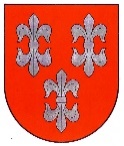 RUMŠIŠKIŲ KULTŪROS CENTRAS Rumšos g. 37, LT-56335 Rumšiškių mstl., Kaišiadorių r., tel. 8 656 19 513 e. p. info@rumsiskiukc.lt Duomenys kaupiami ir saugomi Juridinių asmenų registre, kodas 302025546¯¯¯¯¯¯¯¯¯¯¯¯¯¯¯¯¯¯¯¯¯¯¯¯¯¯¯¯¯¯¯¯¯¯¯¯¯¯¯¯¯¯¯¯¯¯¯¯¯¯¯¯¯¯¯¯¯¯¯¯¯¯¯¯¯¯¯¯¯¯¯¯¯¯¯¯¯¯Rumšiškių kultūros centro 2023 m. IV ketvirtį įvykdyti mažos vertės pirkimaiEil. Nr.DataPirkinio pavadinimasPirkimo būdasPriežastys, dėl kurių pasirinktas nurodytas pirkimo būdasNumatoma pirkimo sutarties kainaLaimėjusio dalyvio pavadinimasPriežastys, dėl kurių pasirinktas šis laimėtojasPirkimo sutarties kaina2023-10-02Koncertinė programaApklausa žodžiuPirkimo vertė mažesnė kaip 3000 Eur be PVM130,00 Eur su PVMSimono Šleiniaus individuali veiklaPasiūlymas atitinka nustatytus reikalavimus130,00 Eur su PVM2023-10-05Kompiuterinės technikos remontasApklausa žodžiuPirkimo vertė mažesnė kaip 3000 Eur be PVM25,00 Eur su PVMRamūno Grendos indivuali įmonė ,,informaciniai procesai“ Pasiūlymas atitinka nustatytus reikalavimus25,00 Eur su PVM2023-10-06Stogo latakų keitimasApklausa žodžiuPirkimo vertė mažesnė kaip 3000 Eur be PVM3319,24 Eur su PVMKaišiadorių bendrųjų funkcijų tarnybaPasiūlymas atitinka nustatytus reikalavimus3319,24 Eur su PVM2023-10-06Stogo remonto darbaiApklausa žodžiuPirkimo vertė mažesnė kaip 3000 Eur be PVM1259,34 Eur su PVMKaišiadorių bendrųjų funkcijų tarnybaPasiūlymas atitinka nustatytus reikalavimus1259,34 Eur su PVM2023-10-10Koncertinė programaApklausa žodžiu Pirkimo vertė mažesnė kaip 3000 Eur be PVM120,00 Eur su PVMVaidos Šimkutės individuali veiklaPasiūlymas atitinka nustatytus reikalavimus120,00 Eur su PVM2023-10-10Konditerijos kepinių gamybaApklausa žodžiu Pirkimo vertė mažesnė kaip 3000 Eur be PVM100,00 Eur su PVMRitos Kriaučiūnaitės individuali veiklaPasiūlymas atitinka nustatytus reikalavimus100,00 Eur su PVM2023-10-17Ūkinės prekėsApklausa žodžiu Pirkimo vertė mažesnė kaip 3000 Eur be PVM43,86 Eur su PVM UAB ,,Kesko Senukai Lithuania“ Pasiūlymas atitinka nustatytus reikalavimus43,86 Eur su PVM2023-10-20Maisto prekėsApklausa žodžiuPirkimo vertė mažesnė kaip 3000 Eur be PVM23,31 Eur su PVMUAB ,,Pas Pilionį“Pasiūlymas atitinka nustatytus reikalavimus23,31 Eur su PVM2023-10-23 Dokumentų valdymo sistemos ,,Kontora“ priežiūros paslaugosApklausa žodžiuPirkimo vertė mažesnė kaip 3000 Eur be PVM36,30 Eur su PVMUAB ,,Nevda“Pasiūlymas atitinka nustatytus reikalavimus36,30 Eur su PVM2023-10-23Už apsaugos paslaugasApklausa žodžiuPirkimo vertė mažesnė kaip 3000 Eur be PVM0,00 Eur su PVMUAB ,,Likurgas“Pasiūlymas atitinka nustatytus reikalavimus0,00 Eur su PVM2023-10-24Iliuzionisto pasirodymasApklausa žodžiuPirkimo vertė mažesnė kaip 3000 Eur be PVM250,00 Eur su PVMJono Palionio individuali veiklaPasiūlymas atitinka nustatytus reikalavimus250,00 Eur su PVM2023-10-25GėlėsApklausa žodžiuPirkimo vertė mažesnė kaip 3000 Eur be PVM38,40 Eur su PVMAistės Valaitytės individuali veiklaPasiūlymas atitinka nustatytus reikalavimus38,40 Eur su PVM2023-10-26PlakatasApklausa žodžiuPirkimo vertė mažesnė kaip 3000 Eur be PVM7,87 Eur su PVMUAB ,,Printėja“ Pasiūlymas atitinka nustatytus reikalavimus7,87 Eur su PVM2023-11-10Kanceliarinės prekėsApklausa žodžiuPirkimo vertė mažesnė kaip 3000 Eur be PVM20,33 Eur su PVMUAB ,,Echo Stamp“Pasiūlymas atitinka nustatytus reikalavimus20,33 Eur su PVM2023-11-14Vilnos karšinys, adatosApklausa žodžiuPirkimo vertė mažesnė kaip 3000 Eur be PVM21,90 Eur su PVMKaišiadorių vartotojų kooperatyvasPasiūlymas atitinka nustatytus reikalavimus21,90 Eur su PVM2023-11-16Pakabinami latakai su alkūnėmis ir tvirtinimo detalėmis pastato stoguiApklausa žodžiuPirkimo vertė mažesnė kaip 3000 Eur be PVM2055,00 Eur su PVMMindaugo Kaminskio individuali veiklaPasiūlymas atitinka nustatytus reikalavimus2055,00 Eur su PVM2023-11-20Instaliacijos ,,Miškas“ eksponavimasApklausa žodžiu Pirkimo vertė mažesnė kaip 3000 Eur be PVM400,00 Eur su PVMGodos Lukaitės individuali veiklaPasiūlymas atitinka nustatytus reikalavimus400,00 Eur su PVM2023-11-20Transporto paslaugaApklausa žodžiuPirkimo vertė mažesnė kaip 3000 Eur be PVM250,00 Eur su PVMGintaro Raižio individuali įmonėPasiūlymas atitinka nustatytus reikalavimus250,00 Eur su PVM2023-11-20Už apsaugos paslaugasApklausa žodžiuPirkimo vertė mažesnė kaip 3000 Eur be PVM17,52 Eur su PVMUAB ,,Likurgas“Pasiūlymas atitinka nustatytus reikalavimus17,52 Eur su PVM2023-11-23Dokumentų valdymo sistemos ,,Kontora“ priežiūros paslaugosApklausa žodžiu Pirkimo vertė mažesnė kaip 3000 Eur be PVM36,30 Eur su PVMUAB ,,Nevda“Pasiūlymas atitinka nustatytus reikalavimus36,30 Eur su PVM2023-11-27Ūkinės prekėsApklausa žodžiuPirkimo vertė mažesnė kaip 3000 Eur be PVM120,39 Eur su PVMUAB ,,Kesko Senukai Lithuania“Pasiūlymas atitinka nustatytus reikalavimus120,39 Eur su PVM2023-12-04Dokumentų įregistravimasApklausa žodžiuPirkimo vertė mažesnė kaip 3000 Eur be PVM19,80 Eur su PVM VĮ Registrų centrasPasiūlymas atitinka nustatytus reikalavimus19,80 Eur su PVM2023-12-05Profilaktinis sveikatos patikrinimas Audronė SkarbaliūtėApklausa žodžiuPirkimo vertė mažesnė kaip 3000 Eur be PVM10,70 Eur su PVMVšĮ Rumšiškių pirminės sveikatos priežiūros centrasPasiūlymas atitinka nustatytus reikalavimus10,70 Eur su PVM2023-12-07Ūkinės prekėsApklausa žodžiuPirkimo vertė mažesnė kaip 3000 Eur be PVM952,55 Eur su PVMUAB ,,Mimeta“Pasiūlymas atitinka nustatytus reikalavimus952,55 Eur su PVM2023-12-07Ūkinės prekėsApklausa žodžiuPirkimo vertė mažesnė kaip 3000 Eur be PVM122,60 Eur su PVMAB ,,Lytagra“Pasiūlymas atitinka nustatytus reikalavimus122,60 Eur su PVM2023-12-08Kanceliarinės prekėsApklausa žodžiu Pirkimo vertė mažesnė kaip 3000 Eur be PVM29,43 Eur su PVMUAB ,,Eripo“Pasiūlymas atitinka nustatytus reikalavimus29,43 Eur su PVM2023-12-08Lietuvos kultūros centrų asociacijos nario mokestis už 2024 m.Apklausa žodžiuPirkimo vertė mažesnė kaip 3000 Eur be PVM75,00 Eur su PVMLietuvos kultūros centrų asociacijaPasiūlymas atitinka nustatytus reikalavimus75,00 Eur su PVM2023-12-10Autorinis atlyginimas už 2023.01.01 – 2023.07.11 įvykusius renginiusApklausa žodžiuPirkimo vertė mažesnė kaip 3000 Eur be PVM298,05 Eur su PVMAsociacija LATGAPasiūlymas atitinka nustatytus reikalavimus298,05 Eur su PVM2023-12-10Autorinis atlyginimas už 2023.07.12 – 2023.12.31 įvykusius renginiusApklausa žodžiuPirkimo vertė mažesnė kaip 3000 Eur be PVM209,33 Eur su PVMAsociacija LATGAPasiūlymas atitinka nustatytus reikalavimus209,33 Eur su PVM2023-12-15Dokumentų valdymo sistemos ,,Kontora“ priežiūros paslaugosApklausa žodžiu Pirkimo vertė mažesnė kaip 3000 Eur be PVM36,30 Eur su PVMUAB ,,Nevda“Pasiūlymas atitinka nustatytus reikalavimus36,30 Eur su PVM2023-12-15Ūkinės prekėsApklausa žodžiuPirkimo vertė mažesnė kaip 3000 Eur be PVM104,40 Eur su PVMUAB ,,Divenda“Pasiūlymas atitinka nustatytus reikalavimus104,40 Eur su PVM2023-12-15Spektaklis ,,Chaosas“Apklausa žodžiu Pirkimo vertė mažesnė kaip 3000 Eur be PVM400,00 Eur su PVMVšĮ ,,Klaipėdos jaunimo teatras“Pasiūlymas atitinka nustatytus reikalavimus400,00 Eur su PVM2023-12-18Ūkinės prekėsApklausa žodžiuPirkimo vertė mažesnė kaip 3000 Eur be PVM65,30 Eur su PVMUAB ,,Ermitažas“Pasiūlymas atitinka nustatytus reikalavimus65,30 Eur su PVM2023-12-18Ūkinės prekėsApklausa žodžiuPirkimo vertė mažesnė kaip 3000 Eur be PVM218,00 Eur su PVMUAB ,,Ermitažas“Pasiūlymas atitinka nustatytus reikalavimus218,00 Eur su PVM2023-12-18Prekės remontuiApklausa žodžiuPirkimo vertė mažesnė kaip 3000 Eur be PVM1448,26 Eur su PVMUAB ,,Ermitažas“Pasiūlymas atitinka nustatytus reikalavimus1448,26 Eur su PVM2023-12-19Montažiniai pastoliaiApklausa žodžiu Pirkimo vertė mažesnė kaip 3000 Eur be PVM499,00 Eur su PVMUAB ,,Ermitažas“Pasiūlymas atitinka nustatytus reikalavimus499,00 Eur su PVM2023-12-19KopėčiosApklausa žodžiuPirkimo vertė mažesnė kaip 3000 Eur be PVM141,00 Eur su PVMUAB ,,Ermitažas“Pasiūlymas atitinka nustatytus reikalavimus141,00 Eur su PVM2023-12-19Už patalpų nuomąApklausa žodžiuPirkimo vertė mažesnė kaip 3000 Eur be PVM59,92 Eur su PVMRumšiškių bendruomenės veiklos centras ,,Kokalnis“Pasiūlymas atitinka nustatytus reikalavimus59,92 Eur su PVM2023-12-20Koncertinė programaApklausa žodžiuPirkimo vertė mažesnė kaip 3000 Eur be PVM600,00 Eur su PVMŠarūno Navionio individuali veiklaPasiūlymas atitinka nustatytus reikalavimus600,00 Eur su PVM2023-12-22Ūkinės prekėsApklausa žodžiuPirkimo vertė mažesnė kaip 3000 Eur be PVM60,00 Eur su PVMUAB ,,Rumškės“Pasiūlymas atitinka nustatytus reikalavimus60,00 Eur su PVM2023-12-22Autorinis atlyginimas už 2023.02.01 - 2023.12.31 spektakliusApklausa žodžiuPirkimo vertė mažesnė kaip 3000 Eur be PVM12,10 Eur su PVMAsociacija LATGAPasiūlymas atitinka nustatytus reikalavimus12,10 Eur su PVM2023-12-22Kitos paslaugosApklausa žodžiuPirkimo vertė mažesnė kaip 3000 Eur be PVM280,01 Eur su PVMUAB ,,Aveplast“Pasiūlymas atitinka nustatytus reikalavimus280,01 Eur su PVM